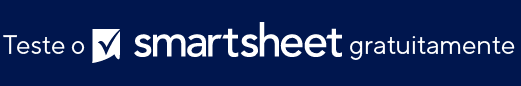 LISTA DE VERIFICAÇÃO DO PORTFÓLIO DE SERVIÇOS DE ITILEsta lista de verificação orientará o desenvolvimento de um portfólio de serviços de TI que apoie o desenvolvimento de um catálogo de serviços. Ela beneficiará o gerenciamento em toda a organização e os membros da equipe de TI, proporcionando visibilidade sobre o propósito da TI.DEFINA A ESTRUTURA DO PORTFÓLIO DE SERVIÇOSQual é o propósito do portfólio de serviços em sua estrutura de negócios? Identifique como você apresentará o portfólio de serviços aos clientes comerciais.AVALIE OS SERVIÇOS ATUAIS DE TIRevise os serviços de TI existentes e determine se eles são serviços que você continuará oferecendo ou se estão desatualizados.DEFINA OS SERVIÇOS DE TITrabalhe com as partes interessadas focadas no cliente e diretamente com clientes comerciais para identificar e descrever serviços essenciais de TI e seu propósito.DESCREVA O ESTADO DO SERVIÇOO portfólio de serviços incluirá serviços recém-propostos/atualmente em desenvolvimento (pipeline de serviço), disponíveis/ativos, ou que foram descontinuados.DESCREVA O TIPO DO SERVIÇOTodos os serviços, independentemente do destinatário ou provedor, devem ser incluídos no portfólio de serviços. É importante observar se o serviço é voltado para o cliente e se é prestado por um fornecedor interno ou externo.ESTABELEÇA FUNÇÕESDefina quem é o proprietário do serviço e quem é responsável pelo gerenciamento e entrega de cada serviço de TI. Além disso, inclua os clientes que utilizam o serviço.INCLUA VARIAÇÕES E CUSTOS ASSOCIADOSInclua detalhes associados a fuso horário, geografia, preços/cobranças retroativas e outras variações específicas do serviço.TESTESelecione um serviço e um subconjunto de clientes para participar de um programa piloto. Isso permitirá que você ajuste sua abordagem antes de lançar os serviços para toda a organização.AVISO DE ISENÇÃO DE RESPONSABILIDADEQualquer artigo, modelo ou informação fornecidos pela Smartsheet no site são apenas para referência. Embora nos esforcemos para manter as informações atualizadas e corretas, não fornecemos garantia de qualquer natureza, seja explícita ou implícita, a respeito da integridade, precisão, confiabilidade, adequação ou disponibilidade do site ou das informações, artigos, modelos ou gráficos contidos no site. Portanto, toda confiança que você depositar nessas informações será estritamente por sua própria conta e risco.